КОНКУРСНОЕ ЗАДАНИЕ «ТВОРЧЕСКИЙ ПРОЕКТ АТТРАКЦИОНОВ» Участие командное.Состав команды: 1-2 участника и 1 тренер (руководитель) команды.Соревнования проводятся в возрастной категории от 6 до 9 лет.Описание задания.Задача Участников творческого проекта продемонстрировать идеи и создать из набора деталей LEGO и электронных компонентов набора Lego WeDo 2.0 подвижную конструкцию - аттракцион, воплощающую замысел Участника, обладающую функциями или свойствами и требующую программного управления. Используется программная среда из набора WeDo 2.0. Все участники находятся в одинаковых условиях, с точки зрения ресурсного обеспечения и отведенного времени. Ниже на рисунке представлены аналоги аттракционов,  ориентируюсь на аналог, Участники собирают свою модель.Правила проведения состязаний.Участникам творческих проектов будет отведено место для презентации проекта размером 2м х 2м, предоставлен стол и два стула.На выполнение задания дается 90 минут, за это время Участник должен заявить о своем замысле, собрать соответствующую модель, запрограммировать выполнение моделью функции, требующей использования мотора и/или датчика, подготовиться к демонстрации.Работа над моделями завершается по истечению отведенного времени, или, в случае досрочного завершения работы, по заявленной Участником готовности.По завершению работы Участники, в порядке завершения или, в случае завершения по истечению времени, в порядке номеров знакомят Жюри со своими моделями, рассказывая о них и демонстрируя их работу.На демонстрацию работы и рассказ о ней Участнику дается до 5 минут.Жюри оценивает творчество Участников на основании критериев, беря в расчет возраст участников.Защита творческого проекта.На защите творческого проекта Участник соревнований презентует созданный Командой творческий проект, рассказывает о своей Команде и проделанной работе, проводит демонстрацию творческого проекта.Требования к защите творческого проекта: защита творческого проекта соревнований проходит очно; регламент защиты – до 5 минут.Защита проекта заключается в том, чтобы грамотно, четко и доступно Участнику рассказать о своем проекте. Оценка учитывает краткость и содержательность доклада, а также понимание материала при ответах на возникшие у Жюри вопросы. Предусматривается начисление дополнительных баллов за оригинальность и творческий подход к представлению и защите творческого проекта.Критерии оценки.Название аттракционаТворческий проектКарусель №1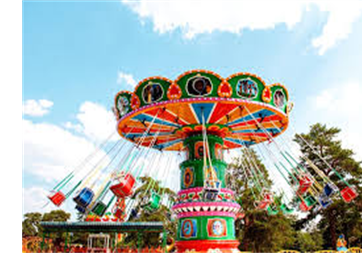 Основной механизм можно выполнить из зубчатой передачи, используя конические или цилиндрические зубчатые колеса.В качестве гибких элементов можно использовать цепь или трос.Посадочные места размещены на гибких подвесных элементах с нижней стороны вращающейся опорной конструкции.Карусель №2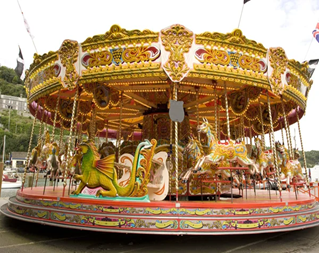 Карусель в виде горизонтального диска.Основной механизм можно выполнить из зубчатой передачи, используя конические и цилиндрические зубчатые колеса или ременную передачу.Чертовое колесо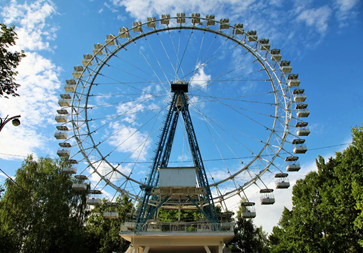 Карусель в виде вертикального вращающегося диска.Скорость вращения колеса должна быть не большой, достигается изменением в программе или механизмом.Основной механизм можно выполнить из зубчатой передачи, используя конические и цилиндрические зубчатые колеса или ременную передачу.Американские горки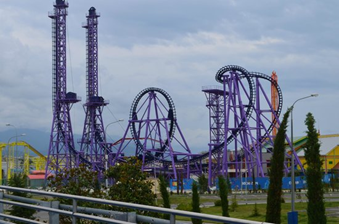 Основной механизм это реечная передача (используются зубчатые рейки, зубчатые колеса и гладкие планки).Башня свободного падения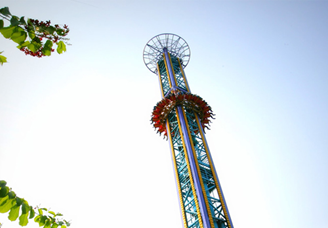 Основной механизм это реечная передача (используются зубчатые рейки, зубчатые колеса и гладкие планки).Храповой механизм используется для остановки платформы в верхней точке.Качели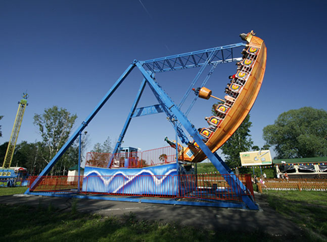 Основной механизм можно выполнить из зубчатой передачи, используя конические и цилиндрические зубчатые колеса, ременную передачу, кривошипно-шатунный механизм.ПроектированиеКол-во балловРебенок не смог определиться с названием темы моделирования1Тема моделирования была сменена ребенком в процессе создания модели2Основная часть элементов модели/все элементы модели и презентации подтверждают соответствие заявленной теме3ОригинальностьСобрана одна из моделей содержащаяся в материалах WeDo2.01Собранная модель имеет оригинальный характер, но абстрактна, детали носят декоративный характер2Собранная модель имеет оригинальный характер, является моделью реального объекта, отличается детальной проработанностью, детали имеют функциональный характер3СложностьИспользование двигателя или датчиков носит декоративный характер1Модель содержит передачу, приводящую в движение отдельные элементы конструкции, но в целом модель не работоспособна или не стабильна2Модель имеет функциональные, приводимые в движения двигателем работоспособные подвижные части, или при не стабильной передачи движения присутствуют действующие элементы обратной связи (датчики3Функциональность и эстетичностьМодель гармонична, эстетичность преобладает над функциональностью1Модель функциональна в ущерб эстетике2Модель функциональна, при этом эстетична, на лицо продуманная симметричность и сбалансированность конструкции3ПрограммируемостьМодель не программируема1Модель программируема, но программа написана с ошибками, содержит не работающие или мешающие работе команды2Программа не содержит лишних команд, содержит не сложный последовательный или циклический алгоритм3ПрезентацияРебенок отказался от рассказа о модели, не объясняя причин1Ребенок рассказывает, но не может сосредоточиться, увлекается своим собственным рассказом2Ребенок рассказывает четко по существу, но испытывает сложности со специальными терминами, с рассказом о том, как работает конструкция3